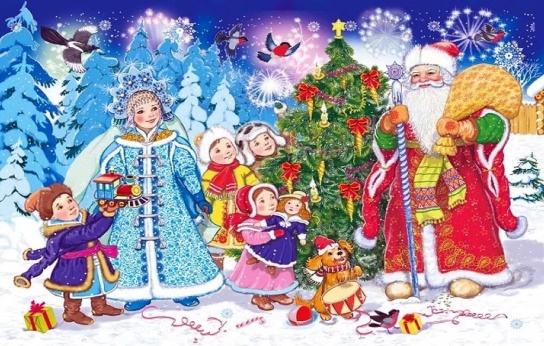 Комитет по образованиюКиришского муниципального района Ленинградской областиПЛ А Нработы на декабрь 2021 годаЗимние каникулы с 30.12.2021 г. по 09.01.2022 г. (11 календарных дней) 25.11-18.12 Работа комиссии по определению кандидатов на получение стипендии главы администрации Киришского муниципального района. Масляницкая Г.И., Лавров Д.С. Муниципальный этап ВсОШ с 09.11.2021 до 13.12.2021 в 11.00 ч. Отв. Масляницкая Г.И., Лавров Д.С.Школьный тур XIII Общероссийской Олимпиады школьников «Основы православной культуры» до 31.01.2021 Отчет по итогам успеваемости, посещаемости и сохранению контингента обучающихся за 1 полугодие 2021/2022 учебного года. Отв. Коваленко И.Л.Работа «горячей линии» по вопросам ЕГЭ. Отв. Коваленко И.Л., Михайлова Г.Н.Предоставление информации (по мере поступления запросов) по проведению Г(И)А в 9-х и 11-х классах. Отв. Масляницкая Г.И., Михайлова Г.Н.II этап районного конкурса «Воспитатель года». Отв. Кошеварникова Н.В.Отчет по участию обучающихся во Всероссийских открытых уроках. Отв. Кауфман И.А., Лавров Д.С.Районный конкурс педагогического мастерства «ИКТ-компетентность педагога дошкольного учреждения». Отв. Абросимова С.Н., Ерохина С.Б.Методические выходы к молодым и малоопытным педагогам. Отв. Абросимова С.Н., Бегалиева Е.А.Выход специалистов ТПМПК   в  МАДОУ «Детский сад №5», МДОУ «Детский сад №12», МАДОУ «Детский сад №16», МАДОУ «Детский сад № 6»  по отслеживанию динамики   по усвоению воспитанниками подготовительных коррекционных групп адаптированных общеразвивающих программ дошкольного образования. Отв. Абросимова С.Н., Мазуренко Н.Н.Территориальная психолого-медико-педагогическая комиссия (ТПМПК)Выдача бланков на прохождение медицинского обследования для ТПМПК - по понедельникам с 16.00 до 18.00.Территориальная психолого-медико-педагогическая комиссия - 1, 8  декабря с 13.00 до 18.00.Прием документов для обследования ребенка в ТПМПК - по четвергам с 17.30 до 19.30.Контроль: Формирование сводного Плана проведения ведомственного контроля на 2022 год. Отв. Кауфман И.А.Текущий контроль деятельности руководителя по организации работы класса вечернего обучения. Отв. Коваленко И.Л.Исп. Коваленко И.Л.   «Утверждаю»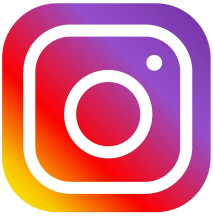 «Утверждаю»Председатель комитетаПредседатель комитета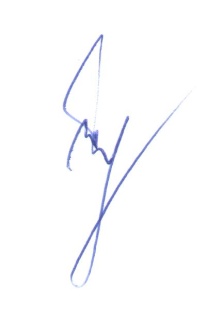 И.А. Голубев16.11.2021 г.ДатаМероприятиеМесто и время проведенияОтветственный01.12Итоговое сочинение (изложение) 11 классОО10.00Михайлова Г.Н. Руководители ОО01.12Вебинар «Апробация примерных программ в условиях обновления ФГОС»ЛОИРОzoomАбросимова С.Н.Шершикова В.А.02.12Муниципальный этап ВсОШ по информатикеОО11.00Масляницкая Г.И.Лавров Д.С.02.12Консультация для участников конкурсов профессионального мастерстваМППСкаб. №414.30Абросимова С.Н.Дмитриева О.С.02.12Вебинар «Порядок работы эксперта на итоговом собеседовании»https://events.webinar.ru/316911/9416933 ЛОИРО15.00Абросимова С.Н.Кулакова Т.Н.02-03.12Работа экзаменационной комиссии по проверке ИСИМУК9.00Абросимова С.Н.Кулакова Т.Н.03.12Вебинар «Порядок работы экзаменатора-собеседника на итоговом собеседовании»https://events.webinar.ru/316911/9416967ЛОИРО15.00Абросимова С.Н.Кулакова Т.Н.03.12Всероссийский День единых действий, посвященный Дню Неизвестного солдата Торжественно - траурный митинг, посвященный  Дню неизвестного солдата в РоссииООМемориал «Памяти павших»11.00Вороничева Е.М. Смирнов С.В.Королева Ю.А.03-04.12Муниципальный этап ВсОШ по физической культуре11.00Масляницкая Г.И.Лавров Д.С.06.12Муниципальный этап ВсОШ по историиОО11.00Масляницкая Г.И.Лавров Д.С.06.12Семинар «Контроль и оценка формирования естественнонаучной грамотности младшего школьника»ЛОИРОДОТАбросимова С.Н.Шершикова В.А.06.12Областной Зимний фестиваль РДШЦентр «Ладога»Вороничева Е.М. Смирнов С.В.07.1214.1221.1228.12Оперативное совещание директоров общеобразовательных организацийв форматеzoom8.10Голубев И.А.Коваленко И.Л.07-08.12Муниципальный этап ВсОШ по ОБЖОО11.00Масляницкая Г.И.Лавров Д.С.08-09.12Региональный этап 57 ОСШ по ОФПг. ГатчинаВороничева Е.М.Токарев В.К.08.12Репетиционное итоговое собеседование в 9 классах по русскому языкуООАбросимова С.Н.Кулакова Т.Н.09.12Муниципальный этап ВсОШ по математикеОО11.00Масляницкая Г.И.Лавров Д.С.09.12Консультация для участников конкурсов профессионального мастерстваМППСкаб. №414.30Абросимова С.Н.Дмитриева О.С.09.12Семинар-практикум «Наставник» для учителей 3-4 классов ОО с НОР и отметками рисков». Проверка и оценивание работ в формате ВПР с опорой на критерии оценивания (математика)Zoom15.00Абросимова С.Н.Косич Н.Ю.09.12Всероссийский День единых действий, посвященный Дню Героев Отечества ООВороничева Е.М. Смирнов С.В.10.12Муниципальный этап ВсОШ по обществознаниюОО11.00Масляницкая Г.И.Лавров Д.С.11.12Первенство Киришского муниципального района по художественной гимнастикеДДЮТ11.00Вороничева Е.М.Токарев В.КСмирнов С.В.11.12Муниципальный этап ВсОШ по французскому языкуОО11.00Масляницкая Г.И.Лавров Д.С.12.12Всероссийский День единых действий, посвященный Дню Конституции ООВороничева Е.М. Смирнов С.В.12.12Дистанционный этап математической олимпиады школьников имени Леонарда Эйлерадистанционно 10.00-16.00Масляницкая Г.И.Лавров Д.С.руководители ОО13.12Проведение муниципального конкурса по русскому языку «Похвальная грамотность» в 1-2 классахКСОШ №2Абросимова С.Н.Шершикова В.А.13.12Муниципальный этап ВсОШ по экономикеОО11.00Масляницкая Г.И.Лавров Д.С.14.12Проведение муниципального конкурса по русскому языку «Похвальная грамотность» в 3-4 классахКСОШ №2Абросимова С.Н.Шершикова В.А.14.12Форум педагогических идей и инновационных практикОнлайн10.30-16.00Абросимова С.Н.Бегалиева Е.А.14.12Репетиционный экзамен по базовой математике 11 классОО10.00Михайлова Г.Н. Руководители ОО14.12Семинар для заместителей заведующих по воспитательной работе «Развитие качества дошкольного образования - успех каждого ребенка»МППС13.15Кошеварникова Н.В.Фимина С.А.15.12Тестирование ВФСК «ГТО» по стрельбедля обучающихся 3-11 классовКлуб «Миссоги»18.00Вороничева Е.М.Токарев В.К16.12ИМС руководителей РМОМППСкаб. №515.30Абросимова С.Н.Дмитриева О.С.16.12Методический день (по плану)МППСАбросимова С.Н.Захарова Г.В.16.12Экспертный практикум «Единые подходы к проверке ВПР» для учителей русского языкаZoom15.30Абросимова С.Н.Захарова Г.В.16.12Заседание конкурсной комиссии муниципального конкурса по русскому языку «Похвальная грамотность» МППСкаб. №1014.00Абросимова С.Н.Шершикова В.А.17-20.12ДКР по физике в формате ГИА в 9,11 классахООАбросимова С.Н.Надыкта Е.М.18.12Первенство Киришского муниципальногорайона по спортивной аэробикеДДЮТ11.00Вороничева Е.М.Токарев В.К.Смирнов С.В18-19.12Районный конкурс детского творчества «Зимние фантазии»КДШИ(дистанционно)Вороничева Е.М.Киреева О.С.20.12Районный конкурс «Знатоки природы»ДДЮТдистанционноВороничева Е.М.Смирнов С.В.20.12Проверка ДКР по физике (9,11 классы) Гимназиякаб. №2016.00Абросимова С.Н.Надыкта Е.М.22.12РМО учителей технологииМППСкаб. №1015.00Абросимова С.Н.Ерохина С.Б.22.12РМО учителей информатики и ИКТМППСкаб. №1115.00Абросимова С.Н.20-24.12Новогодний турнир по мини-футболуБудогощская СОШВороничева Е.М.Токарев В.К23.12Тестирование ВФСК «ГТО» по лыжным гонкамГородская лыжная трасса15.30Вороничева Е.М.Токарев В.К.23.12Концерт Эстрадно-симфонического оркестра под управлением Ширнина Ю. А.КДШИ18.30Прямая трансляцияКиреева О.С.23.12Консультация для участников конкурсов профессионального мастерстваМППСкаб. №414.30Абросимова С.Н.Дмитриева О.С.29.12Подведение итогов конкурса педагогического мастерства «ИКТ-компетентность педагога дошкольного учреждения»МППСАбросимова С.Н.Ерохина С.Б.28.12 Новогодний видео-концерт «Зимняя шкатулка» КДШИ18.00Прямая трансляция Киреева О.С.30.12Отчет по итогам 2 четверти,1 полугодия (по электронной почте)КомитетКоваленко И. Л.30.12Предоставление мониторинга ГИА по группе риска (по электронной почте)КомитетМасляницкая Г.И.дата уточняется Районный Фестиваль знамённых групп и почётных карауловМДЦ «Восход»Вороничева Е.М.Лавров Д.С.по мере необходимостиРабочее совещание руководителей подведомственных комитету по образованию организаций  zoomГолубев И.А.Коваленко И.Л.